Don’t forget Mrs Thurman and Miss Parsonage are available on the below email address to support you and your child at this difficult time. Please use the email address to ask any question you might have about this learning.We are here for you!Maple: maple@hollyhill.bham.sch.ukFir: fir@hollyhill.bham.sch.ukMondayTuesdayWednesdayThursdayFridaySpelling/PhonicsPhonics PlayUsername – march20Password - homeStarter – Ph 5 songhttps://youtu.be/YPW-ZkhRUPYRevision of all Phase 5 sounds https://www.phonicsplay.co.uk/member-only/PicnicOnPluto.htmlStarter – Ph 5 songhttps://youtu.be/YPW-ZkhRUPYRevision of all Phase 5 sounds https://www.phonicsplay.co.uk/member-only/BuriedTreasure2.htmlStarter – Ph 5 songhttps://youtu.be/YPW-ZkhRUPYPhase 5 Sentences https://www.phonicsplay.co.uk/member-only/Sentences5a.htmlStarter – Ph 5 songhttps://youtu.be/YPW-ZkhRUPYPhase 5 Tricky Words https://www.phonicsplay.co.uk/member-only/TrickyWordTrucks.htmlStarter – Ph 5 songhttps://youtu.be/YPW-ZkhRUPYReading Robot – Phase 5https://www.phonicsplay.co.uk/member-only/ReadingRobotTest.htmlEnglishHandwritingCan you practise forming the lettersk, l, m, n, oCan you think of 3 words starting with  k, l, m, n, oand practise writing these.Can you use these words in sentences of your own?Character DescriptionCan you draw and label an alien of your own design. Don’t forget to use adjectives.Adjectives = describing words.Setting DescriptionCan you draw and label an alien planet of your own design. Don’t forget to use adjectives.Adjectives = describing words.Story PlanCan you use the alien and planet you thought of to create a plan of a story?Big Write!Can you use your story plan to write a really interesting story about your alien?Don’t forget to use;Capital lettersFull stops.AdjectivesSimiles MathsStarter – 10 x tablehttps://www.bbc.co.uk/teach/supermovers/ks1-maths-the-10-times-table-with-webster-the-spider/zm32cqtSummer Term – Week 2 (It does state week commencing 27.04.20)Lesson 1 – Find a half (2)https://whiterosemaths.com/homelearning/year-1/Starter – 5 x tablehttps://www.bbc.co.uk/teach/supermovers/ks1-maths-the-5-times-table/zhbm47hSummer Term – Week 2 (It does state week commencing 27.04.20)Lesson 2 – Find a quarter (1)https://whiterosemaths.com/homelearning/year-1/Starter – 2 x tablehttps://www.bbc.co.uk/teach/supermovers/ks1-maths-the-2-times-table-with-bridget-the-lioness/zrrx92pSummer Term – Week 2 (It does state week commencing 27.04.20)Lesson 3 – Find a quarter (2)https://whiterosemaths.com/homelearning/year-1/Starter – Number bondshttps://www.bbc.co.uk/teach/supermovers/ks1-maths-number-bonds-with-martin-dougan/zf6cpg8Summer Term – Week 2 (It does state week commencing 27.04.20)Lesson 4 – Problem Solvinghttps://whiterosemaths.com/homelearning/year-1/Starter – Jack Hartmann – Counting to 100https://www.youtube.com/watch?v=1dkPouLWCycSummer Term – Week 2 (It does state week commencing 27.04.20)Lesson 5 – Maths Challengehttps://whiterosemaths.com/homelearning/year-1/ReadingTo access these books please follow this link:https://www.oxfordowl.co.uk/?selLanguage=en&mode=hubOnce on this webpage please click the class login and enter;Username: hhmaplePassword: maple1Username: hhfirPassword: Fir1Once you are logged in click on the bookshelf and search for the title your child will be reading.Please choose the appropriate level book for your child. Phase 3 Book – Red Level Book 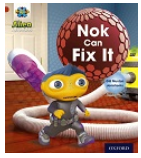 Please spend today reading to page 7.Phase 4 Book – Blue Level Book 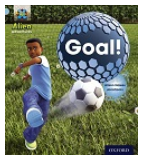 Please spend today reading to page 7.Phase 5 Book – Green Level Book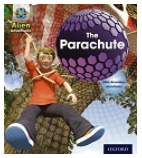 Comprehension Questions.Please spend some time revising the pages your child read yesterday and then answer the questions below.Phase 3 Book – Red Level Book 1. How is Mum feeling?2. What did Max press?3. What had happened to the Vac?4. How did Nok help?Phase 4 Book – Blue Level Book 1. What were Cat and Tiger playing?2. Why couldn’t Nok join in?3. What did Max, Cat and Tiger do?4. Why did they all shrink?5. Where did Cat hit the ball?6. What did they use as a goal?Phase 5 Book – Green Level Book1. What where they looking at?2. What do you think the weather is like?3. What came out of Nok’s back?4. Why did Nok have to jump out?5. What did the boys find?6. What did they tie the string to?7. What did Ant take a picture of?Comprehension Questions.Please spend some time reading pages 8-11 then answer the questions below.Phase 3 Book – Red Level Book 1. What happened to the Vac?2. What did the Vac suck up?3. What happened to Nok?4. How do you think Nok was feeling?Phase 4 Book – Blue Level Book 1. What does the word struck mean?2. Where did the ball hit Nok?3. Where did Nok land?4. What crept out from the flower pot?Phase 5 Book – Green Level Book1. How is Tiger feeling? How do you know?2. What did the parachute get stuck on?3. What does the word torn mean?4. How do you think they will get him down?Comprehension Questions.Please spend some time reading pages 12-15 then answer the questions below.Phase 3 Book – Red Level Book 1. Where was Nok stuck?2. What did Max do?3. How did Max help Nok?Phase 4 Book – Blue Level Book 1. What did Max do to help Nok?2. ‘Nok sprang free’ What does sprang mean?3. What did Nok do?4. How did Nok feel when he scored a goal?Phase 5 Book – Green Level Book1. What made a cracking noise?2. What is going to happen to Tiger?3. What did Nok do?4. How is Tiger feeling now?5. What does the word floated mean?Comprehension Questions.Phase 3 Book – Red Level Book Use page 16 to retell the story in your own words.Phase 4 Book – Blue Level Book Use page 16 to retell the story in your own words.Phase 5 Book – Green Level BookUse page 16 to retell the story in your own words.TopicHistory – Who is in the British Royal Family?Can you find out who is the head of the British Royal Family?Who are they married to?Do they have any children?Do they have any grandchildren?How long have they been on the throne? Who is next in line to be King/Queen?Task –Create your own British Royal Family tree starting with the reigning monarch.History – Who is in the British Royal Family?Can you find out who is the head of the British Royal Family?Who are they married to?Do they have any children?Do they have any grandchildren?How long have they been on the throne? Who is next in line to be King/Queen?Task –Create your own British Royal Family tree starting with the reigning monarch.History – Who is in the British Royal Family?Can you find out who is the head of the British Royal Family?Who are they married to?Do they have any children?Do they have any grandchildren?How long have they been on the throne? Who is next in line to be King/Queen?Task –Create your own British Royal Family tree starting with the reigning monarch.History – Who is in the British Royal Family?Can you find out who is the head of the British Royal Family?Who are they married to?Do they have any children?Do they have any grandchildren?How long have they been on the throne? Who is next in line to be King/Queen?Task –Create your own British Royal Family tree starting with the reigning monarch.History – Who is in the British Royal Family?Can you find out who is the head of the British Royal Family?Who are they married to?Do they have any children?Do they have any grandchildren?How long have they been on the throne? Who is next in line to be King/Queen?Task –Create your own British Royal Family tree starting with the reigning monarch.PEWe have found this great website with a more friendly and accessible approach to PE at home. Have a go! There are lots more videos on the right hand side.https://www.youtube.com/watch?v=IvySZYSZFNY&list=PLYGRaluWWTojV3An2WEgsQ4qGFy_91jDL&index=3&t=0sWe have found this great website with a more friendly and accessible approach to PE at home. Have a go! There are lots more videos on the right hand side.https://www.youtube.com/watch?v=IvySZYSZFNY&list=PLYGRaluWWTojV3An2WEgsQ4qGFy_91jDL&index=3&t=0sWe have found this great website with a more friendly and accessible approach to PE at home. Have a go! There are lots more videos on the right hand side.https://www.youtube.com/watch?v=IvySZYSZFNY&list=PLYGRaluWWTojV3An2WEgsQ4qGFy_91jDL&index=3&t=0sWe have found this great website with a more friendly and accessible approach to PE at home. Have a go! There are lots more videos on the right hand side.https://www.youtube.com/watch?v=IvySZYSZFNY&list=PLYGRaluWWTojV3An2WEgsQ4qGFy_91jDL&index=3&t=0sWe have found this great website with a more friendly and accessible approach to PE at home. Have a go! There are lots more videos on the right hand side.https://www.youtube.com/watch?v=IvySZYSZFNY&list=PLYGRaluWWTojV3An2WEgsQ4qGFy_91jDL&index=3&t=0s